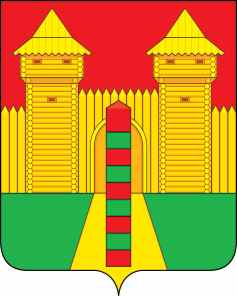 АДМИНИСТРАЦИЯ  МУНИЦИПАЛЬНОГО  ОБРАЗОВАНИЯ «ШУМЯЧСКИЙ   РАЙОН» СМОЛЕНСКОЙ  ОБЛАСТИПОСТАНОВЛЕНИЕот 22.01.2021г.  № 23        п. ШумячиВ соответствии с Федеральным законом от 05.04.2013 № 44-ФЗ  «О контрактной системе в сфере закупок товаров, работ, услуг для обеспечения государственных и муниципальных нужд», Уставом муниципального образования «Шумячский район» Смоленской области Администрация муниципального образования «Шумячский район» Смоленской областиП О С Т А Н О В Л Я Е Т:1. Провести электронный аукцион на право заключить муниципальный контракт на выполнение работ по содержанию дорог, тротуаров и сооружений на них на территории Шумячского городского поселения. 2. Установить начальную (максимальную) цену муниципального контракта на выполнение работ по содержанию дорог, тротуаров и сооружений на них на территории Шумячского городского поселения в размере 300 000 (триста тысяч) рублей 00 копеек.3. Отделу городского хозяйства Администрации муниципального образования «Шумячский район» Смоленской области подготовить проект документации по проведению электронного аукциона на право заключить муниципальный контракт на выполнение работ по содержанию дорог, тротуаров и сооружений на них на территории Шумячского городского поселения. 4. Контроль за исполнением настоящего постановления возложить на заместителя Главы муниципального образования «Шумячский район» Смоленской области К.Е. Буфистова.О проведении электронногоаукциона Глава муниципального образования «Шумячский район» Смоленской области                                                                                А.Н. Васильев